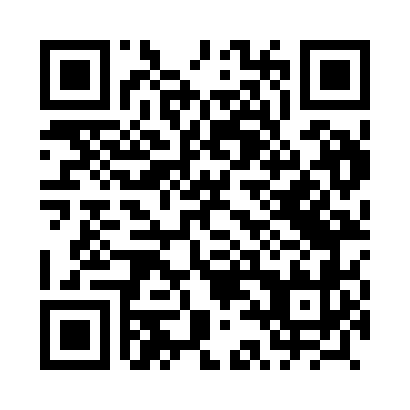 Prayer times for Chodlik, PolandMon 1 Apr 2024 - Tue 30 Apr 2024High Latitude Method: Angle Based RulePrayer Calculation Method: Muslim World LeagueAsar Calculation Method: HanafiPrayer times provided by https://www.salahtimes.comDateDayFajrSunriseDhuhrAsrMaghribIsha1Mon4:096:0712:365:037:068:562Tue4:076:0512:365:047:088:593Wed4:046:0312:355:067:099:014Thu4:016:0012:355:077:119:035Fri3:585:5812:355:087:129:056Sat3:555:5612:355:097:149:077Sun3:525:5412:345:107:169:108Mon3:495:5212:345:117:179:129Tue3:475:4912:345:137:199:1410Wed3:445:4712:335:147:219:1711Thu3:415:4512:335:157:229:1912Fri3:385:4312:335:167:249:2113Sat3:355:4112:335:177:269:2414Sun3:325:3912:325:187:279:2615Mon3:295:3612:325:197:299:2916Tue3:265:3412:325:207:319:3117Wed3:225:3212:325:227:329:3418Thu3:195:3012:325:237:349:3619Fri3:165:2812:315:247:369:3920Sat3:135:2612:315:257:379:4121Sun3:105:2412:315:267:399:4422Mon3:075:2212:315:277:419:4723Tue3:045:2012:315:287:429:4924Wed3:005:1812:305:297:449:5225Thu2:575:1612:305:307:459:5526Fri2:545:1412:305:317:479:5827Sat2:505:1212:305:327:4910:0028Sun2:475:1012:305:337:5010:0329Mon2:445:0812:305:347:5210:0630Tue2:405:0612:295:357:5410:09